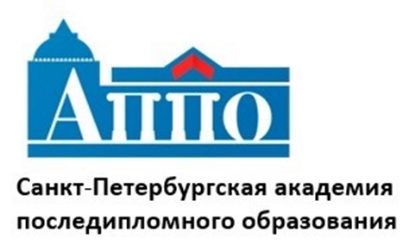 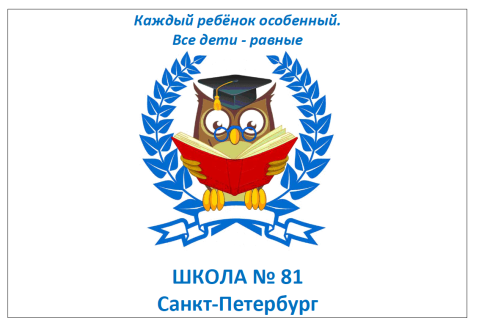 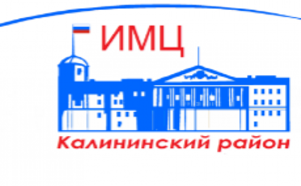 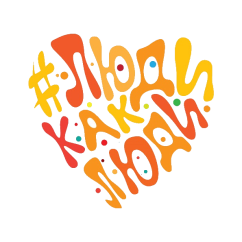                                                       2 апреля 2021г                                                              12-00           ГБОУ СОШ № 81 Калининского района Санкт-Петербурга                                    ул. Д. Бедного, д.22, к.5, лит «А»                    Творческие онлайн-мастерские «#ЛюдиКакЛюди»               (событие приурочено к Всемирному дню распространения информации об аутизме,                 учрежденного ООН)Ссылка на регистрацию:https://docs.google.com/spreadsheets/d/1Ee40nQEq1Vi4e6yfTLHqB0A50ARhtuqQroa2UysXiKw/edit?usp=sharingПРОГРАММАТоржественное открытие Велюго Ирина Эмировна, старший преподаватель кафедры педагогики окружающей среды, безопасности и здоровья человека Института общего образования СПбАППОВольтов Алексей Викторович, кандидат педагогических наук, заместитель директора ИМЦ Калининского района, член Научно-экспертного совета Калининского района, эксперт Совета по образовательной политике при Комитете по образованию Санкт-ПетербургаБурлакова Марина Александровна, заместитель директора ГБОУ СОШ № 81 Калининского района Санкт-ПетербургаТворческие онлайн-мастерские «#ЛюдиКакЛюди». Часть 1Время: 2 апр. 2021 12:00 PM МоскваПодключиться к конференции Zoomhttps://us05web.zoom.us/j/84774662181?pwd=VHJsNHFxTURoZHRuN20zZnoyM254QT09Идентификатор конференции: 847 7466 2181Код доступа: Kw379A1.   Харькова Наталия Борисовна, тьютор ГБОУ СОШ № 81 Калининского района Санкт-Петербурга. «Использование техники коллаж в работе с детьми с расстройством аутистического спектра»2. Лужкова Маргарита Сергеевна, тьютор ГБОУ СОШ № 81 Калининского района Санкт-Петербурга. «Обучение социально-бытовому ориентированию. Подготовка к чаепитию со сверстниками»3.   Михайлова Мария Борисовна, учитель музыки ГБОУ СОШ № 81 Калининского района Санкт-Петербурга. «Живая музыка»Творческие онлайн-мастерские «#ЛюдиКакЛюди». Часть 2Время: 2 апр. 2021 01:00 PM МоскваПодключиться к конференции Zoomhttps://us05web.zoom.us/j/84777025304?pwd=SXE1Sm1Zd2E5aGJYRnNDOVZlUWxGQT09Идентификатор конференции: 847 7702 5304Код доступа: iG7Xu34. Макарова Ангелина Сергеевна, тьютор ГБОУ СОШ № 81 Калининского района Санкт-Петербурга. «Аппликация с использованием гофрированной бумаги»5. Королева Елена Викторовна, учитель ГБОУ СОШ № 81 Калининского района Санкт-Петербурга. «Проект «Огород на подоконнике»Творческие онлайн-мастерские «#ЛюдиКакЛюди». Часть 3Время: 2 апр. 2021 02:00 PM МоскваПодключиться к конференции Zoomhttps://us05web.zoom.us/j/87880428031?pwd=WUhpMnFETlVsQXZ1Rkc4amhjTXl2UT09Идентификатор конференции: 878 8042 8031Код доступа: i58tkD5. Власова Валерия Олеговна, педагог-психолог ГБОУ СОШ № 81 Калининского района Санкт-Петербурга «Танцевально-двигательное занятие «Делай как я»6. Коцман Дмитрий Павлович, Шайдуллин Дамир Наилевич, учителя физической культуры ГБОУ СОШ № 81 Калининского района Санкт-Петербурга. Спортивный праздник «Вместе дружно и весело»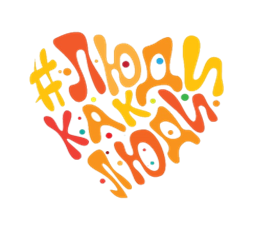 